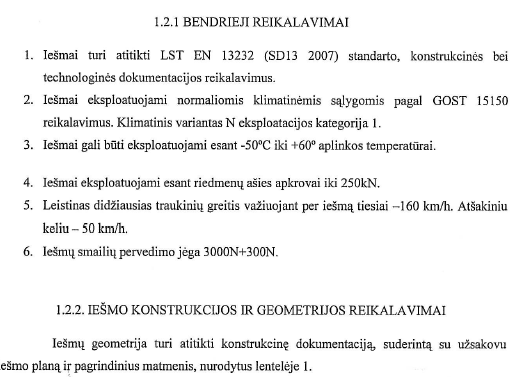 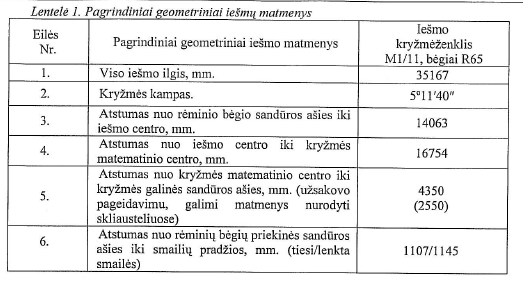 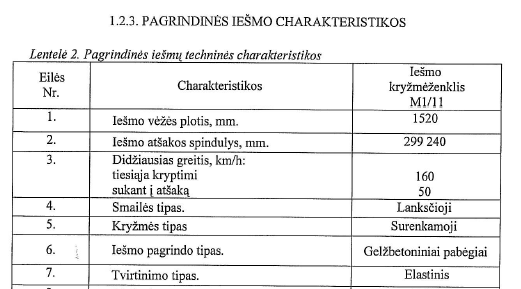 Bėgio tipas - UIC (60E1)Iešmo pavara SP-6M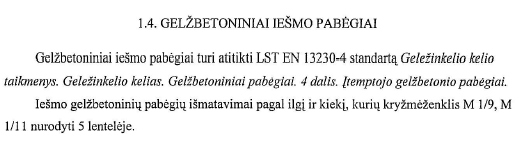 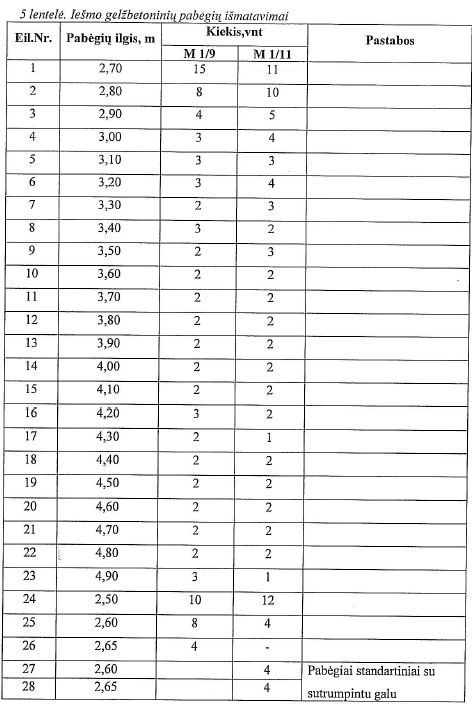 